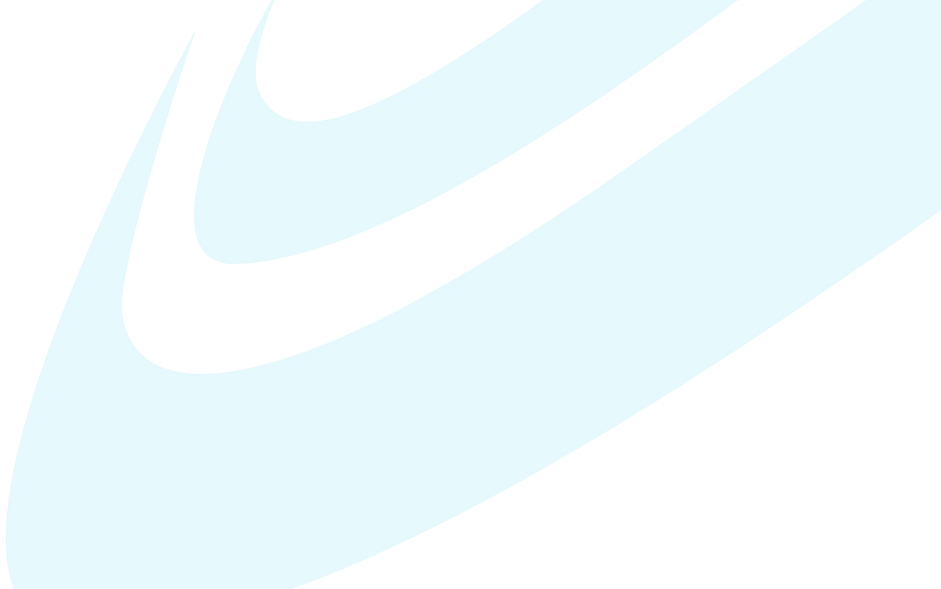 I. Introducción.El presente informe recoge las acciones más relevantes ejecutadas por la Oficina de Acceso a la Información (OAI) de Edenorte Dominicana, S. A. correspondiente al mes de diciembre de 2017.II. Solicitudes recibidas.La recepción y tramitación de las solicitudes de acceso a la información es una de las funciones principales de la OAI, de conformidad con el artículo 11 del Decreto No. 130-05 que aprueba el Reglamento de la Ley General de Libre Acceso a la Información Pública. En el periodo de este informe fueron recibidas tres (03) solicitudes, las cuales están detalladas a continuación:De las tres (03) solicitudes antes indicadas cabe señalar lo siguiente:Todas las solicitudes fueron concluidas, es decir, fue entregada la información requerida dentro de los plazos establecidos en la Ley No. 200-04 General de Libre Acceso a la Información Pública.El tiempo promedio de respuesta a las solicitudes antes señaladas es de 01 a 07 días.No fue necesario hacer uso de prórroga.Informe de GestiónOficina Acceso InformaciónDiciembre 2017Diciembre 2017Número solicitudFecha recepción solicitudEstatusVía solicitudPlazo respuestaPrórrogaInformación requeridaEDN-OAI-047-201706/12/2017ConcluidaPersonal7NoCuál es el método que utilizan para archivar y el mobiliario que utilizan para archivar.EDN-OAI-048-201711/12/2017ConcluidaCorreo Electrónico4      .      NoOrganigrama de la dirección de TI y empresas que han contratado servicios.EDN-OAI-049-201720/12/2017ConcluidaCorreo Electrónico1       NoFactura mes de noviembre, Progreso el Limón.